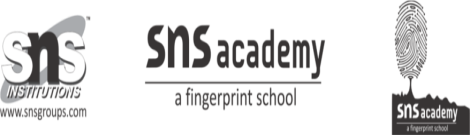 SUBJECT: BIOLOGYCLASS: 12TH STDCHAPTER: REPRODUCTION IN ORGANISMSEXERCISESWhy is reproduction essential for organisms?Which is a better mode of reproduction sexual or asexual? Why?Why is the offspring formed by asexual reproduction referred to as clone?Offspring formed due to sexual reproduction have better chances of survival. Why? Is this statement always true?How does the progeny formed from asexual reproduction differ from those formed by sexual reproduction?Distinguish between asexual and sexual reproduction. Why vegetative reproduction is also considered as a type of asexual reproduction?What is vegetative propagation? Give two suitable examples.DefineJuvenile phase,Reproductive phase,Senescent phase.Higher organisms have resorted to sexual reproduction in spite of its complexity. Why?Explain why meiosis and gametogenesis are always interlinked?*************